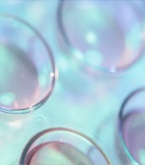 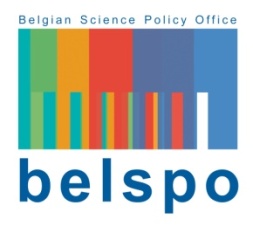 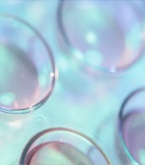 FEDERAL RESEARCH PROGRAMME DRUGSGENDER CHECK LIST Gender should be seriously considered as a transversal dimension throughout the project, from the sex balance in networks to the inclusion of gender in the content of the project and dissemination of results when appropriate. This gender check list is a tool for applicants and evaluators to ensure the gender aspect is correctly and fully taken into account throughout the entire proposal. This checklist does not have to be filled in nor uploaded to the platform. GENDER IN THE RESEARCH PROJECT Are there equal opportunities for women and men to participate to the research project?Are there mechanisms in place to manage and monitor gender equality aspects?GENDER IN THE RESEARCH CONTENTIf the research involves humans as research objects, has the relevance of gender to the research topic been analysed?Does the methodology ensure that (possible) gender differences will be investigated; that sex/gender differentiated data will be collected and analysed throughout the research project?Does the proposal explicitly and comprehensively explain how gender issues will be handled?Have possibly differentiated outcomes and impacts of the research on women and men been considered?Are questionnaires, surveys, focus groups, etc. designed to unravel potentially relevant sex and/or gender differences in your data?Are the groups involved in the project (e.g. samples, testing groups) gender-balanced? and is data analysed according to the sex variable? 